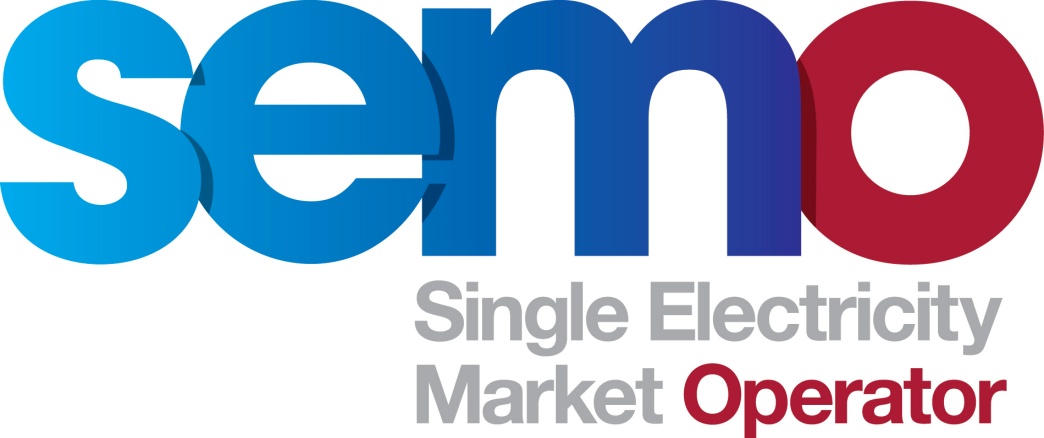 Single Electricity MarketCOPYRIGHT NOTICEAll rights reserved. This entire publication is subject to the laws of copyright. This publication may not be reproduced or transmitted in any form or by any means, electronic or manual, including photocopying without the prior written permission of EirGrid plc and SONI Limited.DOCUMENT DISCLAIMEREvery care and precaution is taken to ensure the accuracy of the information provided herein but such information is provided without warranties express, implied or otherwise howsoever arising and EirGrid plc and SONI Limited to the fullest extent permitted by law shall not be liable for any inaccuracies, errors, omissions or misleading information contained herein.Document HistoryReference DocumentsTable of Contents1.	MODIFICATIONS COMMITTEE RECOMMENDATION	32.	Background	33.	PURPOSE OF PROPOSED MODIFICATION	33A.) justification of Modification	33B.) Impact of not Implementing a Solution	33c.) Impact on Code Objectives	44.	Assessment of Alternatives	45.	Working Group and/or Consultation	46.	impact on systems and resources	47.	Impact on other Codes/Documents	48.	MODIFICATION COMMITTEE VIEWS	4Meeting  79 – 25 January 2018	49.	Proposed Legal Drafting	410.	LEGAL REVIEW	411.	IMPLEMENTATION TIMESCALE	4Appendix 1: Mod_18_17 : Net Inter Jurisdictional Flow Submission	5MODIFICATIONS COMMITTEE RECOMMENDATIONRecommended for approval– unanimous VoteBackgroundThis Modification Proposal was raised by SEMO and was received by the Secretariat on 28 November 2017.The proposed change removes the requirement for the Net Inter Jurisdictional Import to be submitted to the Market Operator, as part of the Meter Data submission to the market; and the Market Operator’s obligation to publish this data.The Modification Proposal was deferred at Meeting 78 on 12 December 2017 due to time constraints and then discussed and voted on at Meeting 79 on 25 January 2018.PURPOSE OF PROPOSED MODIFICATION3A.) justification of ModificationThe Net Inter Jurisdictional Import is not required by the market systems for the Settlement of the market. It is needed in setting of the annual Residual Error Volume Charges Parameters, however the Market Operator will have access to the Net Inter Jurisdictional Import, as required to propose a value for this parameter.The required information is also published on the SONI Website, as 15 minute interval data (MW) for each tie-line;http://www.soni.ltd.uk/InformationCentre/MoyleandTieLines/3B.) Impact of not Implementing a SolutionIf this proposal is not implemented it will mean that the System Operators, in their role as Meter Data Provider, will still be obliged to submit the Net Inter Jurisdictional Flow and SEMO will still be obliged to publish it. This will require system changes which will incur a cost to provide information which is already available elsewhere.3c.) Impact on Code Objectivesto facilitate the efficient discharge by the Market Operator of the obligations imposed upon it by its Market Operator Licences; Assessment of AlternativesN/AWorking Group and/or ConsultationN/Aimpact on systems and resourcesN/AImpact on other Codes/DocumentsN/AMODIFICATION COMMITTEE VIEWSMeeting  79 – 25 January 2018Proposer delivered a presentation summarising the requirement for this proposal.  Proposer advised that data was no longer required in the market due to the global aggregation calculation, to which the data is an input, not applying in Part B where a tariff based approach has been introduced. Proposer advised that similar data is available on the SONI website and the TSO Member also confirmed that a SONI website project was underway and that this data would continue to be available from the site.Committee were in agreement to vote on this proposal.Proposed Legal DraftingAs set out in Appendix 1 below. LEGAL REVIEWN/A IMPLEMENTATION TIMESCALEIt is proposed that this Modification is implemented on a settlement day basis as the Modifications Committee have Recommended it for Approval.Appendix 1: Mod_18_17 : Net Inter Jurisdictional Flow         SubmissionFinal REcommendation ReportMod_18_17 Net Inter Jurisdictional import Submission	2 March 2018	VersionDateAuthorComment1.02 March 2018Modifications Committee SecretariatIssued to Modifications Committee for review and approval2.015 March 2018Modifications Committee SecretariatIssued to Regulatory Authorities for final decisionDocument NameTrading and Settlement CodeModification ProposalPresentationRecommended for Approval by Unanimous Vote Recommended for Approval by Unanimous Vote Recommended for Approval by Unanimous Vote Paddy FinnDSU MemberApprovedKevin HannafinGenerator Member (Chair)ApprovedWilliam CarrGenerator MemberApprovedCormac DalyGenerator MemberApprovedBrian MonganGenerator MemberApprovedWilliam SteeleSupplier MemberApprovedJim WynneSupplier MemberApprovedJulie-Anne HannonSupplier MemberApprovedMODIFICATION PROPOSAL FORMMODIFICATION PROPOSAL FORMMODIFICATION PROPOSAL FORMMODIFICATION PROPOSAL FORMMODIFICATION PROPOSAL FORMMODIFICATION PROPOSAL FORMProposer(Company)Date of receipt(assigned by Secretariat)Date of receipt(assigned by Secretariat)Type of Proposal(delete as appropriate)Type of Proposal(delete as appropriate)Modification Proposal ID(assigned by Secretariat)SEMO28 November 201728 November 2017StandardStandardMod_18_17Contact Details for Modification Proposal OriginatorContact Details for Modification Proposal OriginatorContact Details for Modification Proposal OriginatorContact Details for Modification Proposal OriginatorContact Details for Modification Proposal OriginatorContact Details for Modification Proposal OriginatorNameNameTelephone numberTelephone numberEmail addressEmail addressChristopher GoodmanChristopher GoodmanChristopher.goodman@sem-o.comChristopher.goodman@sem-o.comModification Proposal TitleModification Proposal TitleModification Proposal TitleModification Proposal TitleModification Proposal TitleModification Proposal TitleNet Inter Jurisdictional Flow SubmissionNet Inter Jurisdictional Flow SubmissionNet Inter Jurisdictional Flow SubmissionNet Inter Jurisdictional Flow SubmissionNet Inter Jurisdictional Flow SubmissionNet Inter Jurisdictional Flow SubmissionDocuments affected(delete as appropriate)Documents affected(delete as appropriate)Section(s) AffectedSection(s) AffectedVersion number of T&SC or AP used in DraftingVersion number of T&SC or AP used in DraftingAppendices Part BGlossary Part BAgreed Procedures Part BAppendices Part BGlossary Part BAgreed Procedures Part BAppendices – Appendix LGlossaryAgreed Procedure 16 – 1.2, 2.2, 2.3, Appendix 1Appendices – Appendix LGlossaryAgreed Procedure 16 – 1.2, 2.2, 2.3, Appendix 1Version 20Version 20Explanation of Proposed Change(mandatory by originator)Explanation of Proposed Change(mandatory by originator)Explanation of Proposed Change(mandatory by originator)Explanation of Proposed Change(mandatory by originator)Explanation of Proposed Change(mandatory by originator)Explanation of Proposed Change(mandatory by originator)The proposed change removes the requirement for the Net Inter Jurisdictional Import to be submitted to the Market Operator, as part of the Meter Data submission to the market; and the Market Operator’s obligation to publish this data.The proposed change removes the requirement for the Net Inter Jurisdictional Import to be submitted to the Market Operator, as part of the Meter Data submission to the market; and the Market Operator’s obligation to publish this data.The proposed change removes the requirement for the Net Inter Jurisdictional Import to be submitted to the Market Operator, as part of the Meter Data submission to the market; and the Market Operator’s obligation to publish this data.The proposed change removes the requirement for the Net Inter Jurisdictional Import to be submitted to the Market Operator, as part of the Meter Data submission to the market; and the Market Operator’s obligation to publish this data.The proposed change removes the requirement for the Net Inter Jurisdictional Import to be submitted to the Market Operator, as part of the Meter Data submission to the market; and the Market Operator’s obligation to publish this data.The proposed change removes the requirement for the Net Inter Jurisdictional Import to be submitted to the Market Operator, as part of the Meter Data submission to the market; and the Market Operator’s obligation to publish this data.Legal Drafting Change(Clearly show proposed code change using tracked changes, if proposer fails to identify changes, please indicate best estimate of potential changes)Legal Drafting Change(Clearly show proposed code change using tracked changes, if proposer fails to identify changes, please indicate best estimate of potential changes)Legal Drafting Change(Clearly show proposed code change using tracked changes, if proposer fails to identify changes, please indicate best estimate of potential changes)Legal Drafting Change(Clearly show proposed code change using tracked changes, if proposer fails to identify changes, please indicate best estimate of potential changes)Legal Drafting Change(Clearly show proposed code change using tracked changes, if proposer fails to identify changes, please indicate best estimate of potential changes)Legal Drafting Change(Clearly show proposed code change using tracked changes, if proposer fails to identify changes, please indicate best estimate of potential changes)Appendices – Appendix LThe Meter Data required for the creation of Settlement Statements are the Metered Generation of all Generator Units, the Interconnector Metered Data, and all other Supplier Units.In the event of a Settlement Query in respect of Meter Data and where the Meter Data is discovered to be in material error, the Meter Data Provider shall send the updated Meter Data for the Units Interconnector as appropriate for the Settlement Day or Settlement Days to which the Settlement Query relates as described in Agreed Procedure 16 “Provision of Meter Data”.In the event of a Dispute in respect of Meter Data and where the Meter Data is discovered to be in material error, the Meter Data Provider shall send the updated Meter Data for the Units Interconnector as appropriate in a manner and form determined by the Dispute Resolution Board.GlossaryAgreed Procedure 16 Scope of Agreed ProcedureThis Agreed Procedure sets out the procedures in relation to the provision of: Meter Data for all Supplier Units; Meter Data for all Generator Units; Interconnector Meter Data; and            2.2  Data required for business processesThe table below sets out the Meter Data that is required for each of the business processes listed at paragraph 2.1 above. The Meter Data is grouped by Data Transaction.  Data Transactions which contain the same Data Records but are sent under different timeframes (e.g. for indicative Settlement or for Initial Settlement) are given the same identifier, which populates the TRANSMISSION_ID field in the file sent to the Market Operator.  The TRANSMISSION_ID field supports External Data Provider systems and validation rules for the submission of Meter Data Transactions.Each Data Transaction from a Meter Data Provider must be complete.  Each Data Record in a Data Transaction describes the Meter Data in respect of Generator Units, Meter Data in respect of Supplier Unit Interconnector Meter Data.  Each Data Record name in this Agreed Procedure aligns directly with the definitions of Units in the Code. Grouping individual Data Records into Data TransactionsEach Meter Data Provider shall be registered with the Market Operator under the procedure set out in Agreed Procedure 1 “Registration” and shall be assigned responsibility for the final delivery of specified Meter Data for Generator Units, Interconnector Meter Data, and / or Meter Data for Supplier Units, to the Market Operator. Each Meter Data Provider is uniquely responsible for the final delivery of this Meter Data in accordance with the Code (in particular Appendix L “Meter Data Transactions” of the Code) and this Agreed Procedure. An overview of the format of the file that shall be sent to the Market Operator by a Meter Data Provider is detailed at Appendix 2 “File Format Overview”.A Meter Data Provider may choose to group Data Transactions into a single Data Transaction with prior agreement of the Market Operator, as long as the Data Transaction identifier of “ALL” is used in the TRANSMISSION_ID in the file, and it contains all Units for which the Meter Data Provider is responsible for providing to fulfil the relevant business process.Subject to how they are grouped, Data Transactions will be required to be complete with regard to:all Data Records for Units or for Net-Inter-Jurisdictional Import for which the Meter Data Provider is uniquely responsible; andData Records containing all fields as required in the file sent to the Market Operator.There will be a unique relationship between a Meter Data Provider and a specific Unit. For example, if a Meter Data Provider sends an Indicative Generation Data Transaction, and it contains a Generator Unit which is not registered as that specific Meter Data Provider’s responsibility, that entire Data Transaction will be rejected.Once a Meter Data Provider submits Data Transactions with aggregated Meter Data in respect to a Settlement Day, the Units contained within those Data Transactions must be identical when submitting Data Transactions for that same Settlement Day for all other relevant procedural steps set out in section 3 below.Appendix 1:  Definitions and AbreviationsDefinitionsAbbreviationsAppendices – Appendix LThe Meter Data required for the creation of Settlement Statements are the Metered Generation of all Generator Units, the Interconnector Metered Data, and all other Supplier Units.In the event of a Settlement Query in respect of Meter Data and where the Meter Data is discovered to be in material error, the Meter Data Provider shall send the updated Meter Data for the Units Interconnector as appropriate for the Settlement Day or Settlement Days to which the Settlement Query relates as described in Agreed Procedure 16 “Provision of Meter Data”.In the event of a Dispute in respect of Meter Data and where the Meter Data is discovered to be in material error, the Meter Data Provider shall send the updated Meter Data for the Units Interconnector as appropriate in a manner and form determined by the Dispute Resolution Board.GlossaryAgreed Procedure 16 Scope of Agreed ProcedureThis Agreed Procedure sets out the procedures in relation to the provision of: Meter Data for all Supplier Units; Meter Data for all Generator Units; Interconnector Meter Data; and            2.2  Data required for business processesThe table below sets out the Meter Data that is required for each of the business processes listed at paragraph 2.1 above. The Meter Data is grouped by Data Transaction.  Data Transactions which contain the same Data Records but are sent under different timeframes (e.g. for indicative Settlement or for Initial Settlement) are given the same identifier, which populates the TRANSMISSION_ID field in the file sent to the Market Operator.  The TRANSMISSION_ID field supports External Data Provider systems and validation rules for the submission of Meter Data Transactions.Each Data Transaction from a Meter Data Provider must be complete.  Each Data Record in a Data Transaction describes the Meter Data in respect of Generator Units, Meter Data in respect of Supplier Unit Interconnector Meter Data.  Each Data Record name in this Agreed Procedure aligns directly with the definitions of Units in the Code. Grouping individual Data Records into Data TransactionsEach Meter Data Provider shall be registered with the Market Operator under the procedure set out in Agreed Procedure 1 “Registration” and shall be assigned responsibility for the final delivery of specified Meter Data for Generator Units, Interconnector Meter Data, and / or Meter Data for Supplier Units, to the Market Operator. Each Meter Data Provider is uniquely responsible for the final delivery of this Meter Data in accordance with the Code (in particular Appendix L “Meter Data Transactions” of the Code) and this Agreed Procedure. An overview of the format of the file that shall be sent to the Market Operator by a Meter Data Provider is detailed at Appendix 2 “File Format Overview”.A Meter Data Provider may choose to group Data Transactions into a single Data Transaction with prior agreement of the Market Operator, as long as the Data Transaction identifier of “ALL” is used in the TRANSMISSION_ID in the file, and it contains all Units for which the Meter Data Provider is responsible for providing to fulfil the relevant business process.Subject to how they are grouped, Data Transactions will be required to be complete with regard to:all Data Records for Units or for Net-Inter-Jurisdictional Import for which the Meter Data Provider is uniquely responsible; andData Records containing all fields as required in the file sent to the Market Operator.There will be a unique relationship between a Meter Data Provider and a specific Unit. For example, if a Meter Data Provider sends an Indicative Generation Data Transaction, and it contains a Generator Unit which is not registered as that specific Meter Data Provider’s responsibility, that entire Data Transaction will be rejected.Once a Meter Data Provider submits Data Transactions with aggregated Meter Data in respect to a Settlement Day, the Units contained within those Data Transactions must be identical when submitting Data Transactions for that same Settlement Day for all other relevant procedural steps set out in section 3 below.Appendix 1:  Definitions and AbreviationsDefinitionsAbbreviationsAppendices – Appendix LThe Meter Data required for the creation of Settlement Statements are the Metered Generation of all Generator Units, the Interconnector Metered Data, and all other Supplier Units.In the event of a Settlement Query in respect of Meter Data and where the Meter Data is discovered to be in material error, the Meter Data Provider shall send the updated Meter Data for the Units Interconnector as appropriate for the Settlement Day or Settlement Days to which the Settlement Query relates as described in Agreed Procedure 16 “Provision of Meter Data”.In the event of a Dispute in respect of Meter Data and where the Meter Data is discovered to be in material error, the Meter Data Provider shall send the updated Meter Data for the Units Interconnector as appropriate in a manner and form determined by the Dispute Resolution Board.GlossaryAgreed Procedure 16 Scope of Agreed ProcedureThis Agreed Procedure sets out the procedures in relation to the provision of: Meter Data for all Supplier Units; Meter Data for all Generator Units; Interconnector Meter Data; and            2.2  Data required for business processesThe table below sets out the Meter Data that is required for each of the business processes listed at paragraph 2.1 above. The Meter Data is grouped by Data Transaction.  Data Transactions which contain the same Data Records but are sent under different timeframes (e.g. for indicative Settlement or for Initial Settlement) are given the same identifier, which populates the TRANSMISSION_ID field in the file sent to the Market Operator.  The TRANSMISSION_ID field supports External Data Provider systems and validation rules for the submission of Meter Data Transactions.Each Data Transaction from a Meter Data Provider must be complete.  Each Data Record in a Data Transaction describes the Meter Data in respect of Generator Units, Meter Data in respect of Supplier Unit Interconnector Meter Data.  Each Data Record name in this Agreed Procedure aligns directly with the definitions of Units in the Code. Grouping individual Data Records into Data TransactionsEach Meter Data Provider shall be registered with the Market Operator under the procedure set out in Agreed Procedure 1 “Registration” and shall be assigned responsibility for the final delivery of specified Meter Data for Generator Units, Interconnector Meter Data, and / or Meter Data for Supplier Units, to the Market Operator. Each Meter Data Provider is uniquely responsible for the final delivery of this Meter Data in accordance with the Code (in particular Appendix L “Meter Data Transactions” of the Code) and this Agreed Procedure. An overview of the format of the file that shall be sent to the Market Operator by a Meter Data Provider is detailed at Appendix 2 “File Format Overview”.A Meter Data Provider may choose to group Data Transactions into a single Data Transaction with prior agreement of the Market Operator, as long as the Data Transaction identifier of “ALL” is used in the TRANSMISSION_ID in the file, and it contains all Units for which the Meter Data Provider is responsible for providing to fulfil the relevant business process.Subject to how they are grouped, Data Transactions will be required to be complete with regard to:all Data Records for Units or for Net-Inter-Jurisdictional Import for which the Meter Data Provider is uniquely responsible; andData Records containing all fields as required in the file sent to the Market Operator.There will be a unique relationship between a Meter Data Provider and a specific Unit. For example, if a Meter Data Provider sends an Indicative Generation Data Transaction, and it contains a Generator Unit which is not registered as that specific Meter Data Provider’s responsibility, that entire Data Transaction will be rejected.Once a Meter Data Provider submits Data Transactions with aggregated Meter Data in respect to a Settlement Day, the Units contained within those Data Transactions must be identical when submitting Data Transactions for that same Settlement Day for all other relevant procedural steps set out in section 3 below.Appendix 1:  Definitions and AbreviationsDefinitionsAbbreviationsAppendices – Appendix LThe Meter Data required for the creation of Settlement Statements are the Metered Generation of all Generator Units, the Interconnector Metered Data, and all other Supplier Units.In the event of a Settlement Query in respect of Meter Data and where the Meter Data is discovered to be in material error, the Meter Data Provider shall send the updated Meter Data for the Units Interconnector as appropriate for the Settlement Day or Settlement Days to which the Settlement Query relates as described in Agreed Procedure 16 “Provision of Meter Data”.In the event of a Dispute in respect of Meter Data and where the Meter Data is discovered to be in material error, the Meter Data Provider shall send the updated Meter Data for the Units Interconnector as appropriate in a manner and form determined by the Dispute Resolution Board.GlossaryAgreed Procedure 16 Scope of Agreed ProcedureThis Agreed Procedure sets out the procedures in relation to the provision of: Meter Data for all Supplier Units; Meter Data for all Generator Units; Interconnector Meter Data; and            2.2  Data required for business processesThe table below sets out the Meter Data that is required for each of the business processes listed at paragraph 2.1 above. The Meter Data is grouped by Data Transaction.  Data Transactions which contain the same Data Records but are sent under different timeframes (e.g. for indicative Settlement or for Initial Settlement) are given the same identifier, which populates the TRANSMISSION_ID field in the file sent to the Market Operator.  The TRANSMISSION_ID field supports External Data Provider systems and validation rules for the submission of Meter Data Transactions.Each Data Transaction from a Meter Data Provider must be complete.  Each Data Record in a Data Transaction describes the Meter Data in respect of Generator Units, Meter Data in respect of Supplier Unit Interconnector Meter Data.  Each Data Record name in this Agreed Procedure aligns directly with the definitions of Units in the Code. Grouping individual Data Records into Data TransactionsEach Meter Data Provider shall be registered with the Market Operator under the procedure set out in Agreed Procedure 1 “Registration” and shall be assigned responsibility for the final delivery of specified Meter Data for Generator Units, Interconnector Meter Data, and / or Meter Data for Supplier Units, to the Market Operator. Each Meter Data Provider is uniquely responsible for the final delivery of this Meter Data in accordance with the Code (in particular Appendix L “Meter Data Transactions” of the Code) and this Agreed Procedure. An overview of the format of the file that shall be sent to the Market Operator by a Meter Data Provider is detailed at Appendix 2 “File Format Overview”.A Meter Data Provider may choose to group Data Transactions into a single Data Transaction with prior agreement of the Market Operator, as long as the Data Transaction identifier of “ALL” is used in the TRANSMISSION_ID in the file, and it contains all Units for which the Meter Data Provider is responsible for providing to fulfil the relevant business process.Subject to how they are grouped, Data Transactions will be required to be complete with regard to:all Data Records for Units or for Net-Inter-Jurisdictional Import for which the Meter Data Provider is uniquely responsible; andData Records containing all fields as required in the file sent to the Market Operator.There will be a unique relationship between a Meter Data Provider and a specific Unit. For example, if a Meter Data Provider sends an Indicative Generation Data Transaction, and it contains a Generator Unit which is not registered as that specific Meter Data Provider’s responsibility, that entire Data Transaction will be rejected.Once a Meter Data Provider submits Data Transactions with aggregated Meter Data in respect to a Settlement Day, the Units contained within those Data Transactions must be identical when submitting Data Transactions for that same Settlement Day for all other relevant procedural steps set out in section 3 below.Appendix 1:  Definitions and AbreviationsDefinitionsAbbreviationsAppendices – Appendix LThe Meter Data required for the creation of Settlement Statements are the Metered Generation of all Generator Units, the Interconnector Metered Data, and all other Supplier Units.In the event of a Settlement Query in respect of Meter Data and where the Meter Data is discovered to be in material error, the Meter Data Provider shall send the updated Meter Data for the Units Interconnector as appropriate for the Settlement Day or Settlement Days to which the Settlement Query relates as described in Agreed Procedure 16 “Provision of Meter Data”.In the event of a Dispute in respect of Meter Data and where the Meter Data is discovered to be in material error, the Meter Data Provider shall send the updated Meter Data for the Units Interconnector as appropriate in a manner and form determined by the Dispute Resolution Board.GlossaryAgreed Procedure 16 Scope of Agreed ProcedureThis Agreed Procedure sets out the procedures in relation to the provision of: Meter Data for all Supplier Units; Meter Data for all Generator Units; Interconnector Meter Data; and            2.2  Data required for business processesThe table below sets out the Meter Data that is required for each of the business processes listed at paragraph 2.1 above. The Meter Data is grouped by Data Transaction.  Data Transactions which contain the same Data Records but are sent under different timeframes (e.g. for indicative Settlement or for Initial Settlement) are given the same identifier, which populates the TRANSMISSION_ID field in the file sent to the Market Operator.  The TRANSMISSION_ID field supports External Data Provider systems and validation rules for the submission of Meter Data Transactions.Each Data Transaction from a Meter Data Provider must be complete.  Each Data Record in a Data Transaction describes the Meter Data in respect of Generator Units, Meter Data in respect of Supplier Unit Interconnector Meter Data.  Each Data Record name in this Agreed Procedure aligns directly with the definitions of Units in the Code. Grouping individual Data Records into Data TransactionsEach Meter Data Provider shall be registered with the Market Operator under the procedure set out in Agreed Procedure 1 “Registration” and shall be assigned responsibility for the final delivery of specified Meter Data for Generator Units, Interconnector Meter Data, and / or Meter Data for Supplier Units, to the Market Operator. Each Meter Data Provider is uniquely responsible for the final delivery of this Meter Data in accordance with the Code (in particular Appendix L “Meter Data Transactions” of the Code) and this Agreed Procedure. An overview of the format of the file that shall be sent to the Market Operator by a Meter Data Provider is detailed at Appendix 2 “File Format Overview”.A Meter Data Provider may choose to group Data Transactions into a single Data Transaction with prior agreement of the Market Operator, as long as the Data Transaction identifier of “ALL” is used in the TRANSMISSION_ID in the file, and it contains all Units for which the Meter Data Provider is responsible for providing to fulfil the relevant business process.Subject to how they are grouped, Data Transactions will be required to be complete with regard to:all Data Records for Units or for Net-Inter-Jurisdictional Import for which the Meter Data Provider is uniquely responsible; andData Records containing all fields as required in the file sent to the Market Operator.There will be a unique relationship between a Meter Data Provider and a specific Unit. For example, if a Meter Data Provider sends an Indicative Generation Data Transaction, and it contains a Generator Unit which is not registered as that specific Meter Data Provider’s responsibility, that entire Data Transaction will be rejected.Once a Meter Data Provider submits Data Transactions with aggregated Meter Data in respect to a Settlement Day, the Units contained within those Data Transactions must be identical when submitting Data Transactions for that same Settlement Day for all other relevant procedural steps set out in section 3 below.Appendix 1:  Definitions and AbreviationsDefinitionsAbbreviationsAppendices – Appendix LThe Meter Data required for the creation of Settlement Statements are the Metered Generation of all Generator Units, the Interconnector Metered Data, and all other Supplier Units.In the event of a Settlement Query in respect of Meter Data and where the Meter Data is discovered to be in material error, the Meter Data Provider shall send the updated Meter Data for the Units Interconnector as appropriate for the Settlement Day or Settlement Days to which the Settlement Query relates as described in Agreed Procedure 16 “Provision of Meter Data”.In the event of a Dispute in respect of Meter Data and where the Meter Data is discovered to be in material error, the Meter Data Provider shall send the updated Meter Data for the Units Interconnector as appropriate in a manner and form determined by the Dispute Resolution Board.GlossaryAgreed Procedure 16 Scope of Agreed ProcedureThis Agreed Procedure sets out the procedures in relation to the provision of: Meter Data for all Supplier Units; Meter Data for all Generator Units; Interconnector Meter Data; and            2.2  Data required for business processesThe table below sets out the Meter Data that is required for each of the business processes listed at paragraph 2.1 above. The Meter Data is grouped by Data Transaction.  Data Transactions which contain the same Data Records but are sent under different timeframes (e.g. for indicative Settlement or for Initial Settlement) are given the same identifier, which populates the TRANSMISSION_ID field in the file sent to the Market Operator.  The TRANSMISSION_ID field supports External Data Provider systems and validation rules for the submission of Meter Data Transactions.Each Data Transaction from a Meter Data Provider must be complete.  Each Data Record in a Data Transaction describes the Meter Data in respect of Generator Units, Meter Data in respect of Supplier Unit Interconnector Meter Data.  Each Data Record name in this Agreed Procedure aligns directly with the definitions of Units in the Code. Grouping individual Data Records into Data TransactionsEach Meter Data Provider shall be registered with the Market Operator under the procedure set out in Agreed Procedure 1 “Registration” and shall be assigned responsibility for the final delivery of specified Meter Data for Generator Units, Interconnector Meter Data, and / or Meter Data for Supplier Units, to the Market Operator. Each Meter Data Provider is uniquely responsible for the final delivery of this Meter Data in accordance with the Code (in particular Appendix L “Meter Data Transactions” of the Code) and this Agreed Procedure. An overview of the format of the file that shall be sent to the Market Operator by a Meter Data Provider is detailed at Appendix 2 “File Format Overview”.A Meter Data Provider may choose to group Data Transactions into a single Data Transaction with prior agreement of the Market Operator, as long as the Data Transaction identifier of “ALL” is used in the TRANSMISSION_ID in the file, and it contains all Units for which the Meter Data Provider is responsible for providing to fulfil the relevant business process.Subject to how they are grouped, Data Transactions will be required to be complete with regard to:all Data Records for Units or for Net-Inter-Jurisdictional Import for which the Meter Data Provider is uniquely responsible; andData Records containing all fields as required in the file sent to the Market Operator.There will be a unique relationship between a Meter Data Provider and a specific Unit. For example, if a Meter Data Provider sends an Indicative Generation Data Transaction, and it contains a Generator Unit which is not registered as that specific Meter Data Provider’s responsibility, that entire Data Transaction will be rejected.Once a Meter Data Provider submits Data Transactions with aggregated Meter Data in respect to a Settlement Day, the Units contained within those Data Transactions must be identical when submitting Data Transactions for that same Settlement Day for all other relevant procedural steps set out in section 3 below.Appendix 1:  Definitions and AbreviationsDefinitionsAbbreviationsModification Proposal Justification(Clearly state the reason for the Modification)Modification Proposal Justification(Clearly state the reason for the Modification)Modification Proposal Justification(Clearly state the reason for the Modification)Modification Proposal Justification(Clearly state the reason for the Modification)Modification Proposal Justification(Clearly state the reason for the Modification)Modification Proposal Justification(Clearly state the reason for the Modification)The Net Inter Jurisdictional Import is not required by the market systems for the Settlement of the market. It is needed in setting of the annual Residual Error Volume Charges Parameters, however the Market Operator will have access to the Net Inter Jurisdictional Import, as required to propose a value for this parameter.The required information is also published on the SONI Website, as 15 minute interval data (MW) for each tie-line;http://www.soni.ltd.uk/InformationCentre/MoyleandTieLines/The Net Inter Jurisdictional Import is not required by the market systems for the Settlement of the market. It is needed in setting of the annual Residual Error Volume Charges Parameters, however the Market Operator will have access to the Net Inter Jurisdictional Import, as required to propose a value for this parameter.The required information is also published on the SONI Website, as 15 minute interval data (MW) for each tie-line;http://www.soni.ltd.uk/InformationCentre/MoyleandTieLines/The Net Inter Jurisdictional Import is not required by the market systems for the Settlement of the market. It is needed in setting of the annual Residual Error Volume Charges Parameters, however the Market Operator will have access to the Net Inter Jurisdictional Import, as required to propose a value for this parameter.The required information is also published on the SONI Website, as 15 minute interval data (MW) for each tie-line;http://www.soni.ltd.uk/InformationCentre/MoyleandTieLines/The Net Inter Jurisdictional Import is not required by the market systems for the Settlement of the market. It is needed in setting of the annual Residual Error Volume Charges Parameters, however the Market Operator will have access to the Net Inter Jurisdictional Import, as required to propose a value for this parameter.The required information is also published on the SONI Website, as 15 minute interval data (MW) for each tie-line;http://www.soni.ltd.uk/InformationCentre/MoyleandTieLines/The Net Inter Jurisdictional Import is not required by the market systems for the Settlement of the market. It is needed in setting of the annual Residual Error Volume Charges Parameters, however the Market Operator will have access to the Net Inter Jurisdictional Import, as required to propose a value for this parameter.The required information is also published on the SONI Website, as 15 minute interval data (MW) for each tie-line;http://www.soni.ltd.uk/InformationCentre/MoyleandTieLines/The Net Inter Jurisdictional Import is not required by the market systems for the Settlement of the market. It is needed in setting of the annual Residual Error Volume Charges Parameters, however the Market Operator will have access to the Net Inter Jurisdictional Import, as required to propose a value for this parameter.The required information is also published on the SONI Website, as 15 minute interval data (MW) for each tie-line;http://www.soni.ltd.uk/InformationCentre/MoyleandTieLines/Code Objectives Furthered(State the Code Objectives the Proposal furthers, see Section 1.3 of T&SC for Code Objectives)Code Objectives Furthered(State the Code Objectives the Proposal furthers, see Section 1.3 of T&SC for Code Objectives)Code Objectives Furthered(State the Code Objectives the Proposal furthers, see Section 1.3 of T&SC for Code Objectives)Code Objectives Furthered(State the Code Objectives the Proposal furthers, see Section 1.3 of T&SC for Code Objectives)Code Objectives Furthered(State the Code Objectives the Proposal furthers, see Section 1.3 of T&SC for Code Objectives)Code Objectives Furthered(State the Code Objectives the Proposal furthers, see Section 1.3 of T&SC for Code Objectives)to facilitate the efficient discharge by the Market Operator of the obligations imposed upon it by its Market Operator Licences; to facilitate the efficient discharge by the Market Operator of the obligations imposed upon it by its Market Operator Licences; to facilitate the efficient discharge by the Market Operator of the obligations imposed upon it by its Market Operator Licences; to facilitate the efficient discharge by the Market Operator of the obligations imposed upon it by its Market Operator Licences; to facilitate the efficient discharge by the Market Operator of the obligations imposed upon it by its Market Operator Licences; to facilitate the efficient discharge by the Market Operator of the obligations imposed upon it by its Market Operator Licences; Implication of not implementing the Modification Proposal(State the possible outcomes should the Modification Proposal not be implemented)Implication of not implementing the Modification Proposal(State the possible outcomes should the Modification Proposal not be implemented)Implication of not implementing the Modification Proposal(State the possible outcomes should the Modification Proposal not be implemented)Implication of not implementing the Modification Proposal(State the possible outcomes should the Modification Proposal not be implemented)Implication of not implementing the Modification Proposal(State the possible outcomes should the Modification Proposal not be implemented)Implication of not implementing the Modification Proposal(State the possible outcomes should the Modification Proposal not be implemented)If this proposal is not implemented it will mean that the System Operators, in their role as Meter Data Provider, will still be obliged to submit the Net Inter Jurisdictional Flow and SEMO will still be obliged to publish it. This will require system changes which will incur a cost to provide information which is already available elsewhere.If this proposal is not implemented it will mean that the System Operators, in their role as Meter Data Provider, will still be obliged to submit the Net Inter Jurisdictional Flow and SEMO will still be obliged to publish it. This will require system changes which will incur a cost to provide information which is already available elsewhere.If this proposal is not implemented it will mean that the System Operators, in their role as Meter Data Provider, will still be obliged to submit the Net Inter Jurisdictional Flow and SEMO will still be obliged to publish it. This will require system changes which will incur a cost to provide information which is already available elsewhere.If this proposal is not implemented it will mean that the System Operators, in their role as Meter Data Provider, will still be obliged to submit the Net Inter Jurisdictional Flow and SEMO will still be obliged to publish it. This will require system changes which will incur a cost to provide information which is already available elsewhere.If this proposal is not implemented it will mean that the System Operators, in their role as Meter Data Provider, will still be obliged to submit the Net Inter Jurisdictional Flow and SEMO will still be obliged to publish it. This will require system changes which will incur a cost to provide information which is already available elsewhere.If this proposal is not implemented it will mean that the System Operators, in their role as Meter Data Provider, will still be obliged to submit the Net Inter Jurisdictional Flow and SEMO will still be obliged to publish it. This will require system changes which will incur a cost to provide information which is already available elsewhere.Working Group(State if Working Group considered necessary to develop proposal)Working Group(State if Working Group considered necessary to develop proposal)Working Group(State if Working Group considered necessary to develop proposal)Impacts(Indicate the impacts on systems, resources, processes and/or procedures; also indicate impacts on any other Market Code such as Capacity Marker Code, Grid Code, Exchange Rules etc.)Impacts(Indicate the impacts on systems, resources, processes and/or procedures; also indicate impacts on any other Market Code such as Capacity Marker Code, Grid Code, Exchange Rules etc.)Impacts(Indicate the impacts on systems, resources, processes and/or procedures; also indicate impacts on any other Market Code such as Capacity Marker Code, Grid Code, Exchange Rules etc.)NoNoNoNo impact on Market SystemsNo impact on Market SystemsNo impact on Market SystemsPlease return this form to Secretariat by email to modifications@sem-o.comPlease return this form to Secretariat by email to modifications@sem-o.comPlease return this form to Secretariat by email to modifications@sem-o.comPlease return this form to Secretariat by email to modifications@sem-o.comPlease return this form to Secretariat by email to modifications@sem-o.comPlease return this form to Secretariat by email to modifications@sem-o.com